Nom : _____Corrigé____Les types et les formes de phrases(Évaluation)Lis les énoncés et écris la lettre correspondante : A, B, C ou D.La phrase déclarative		C-   La phrase interrogative La phrase exclamative	D-   La phrase impérative.Transforme les phrases déclaratives en phrases impératives. (N’oublie pas ton trait d’union s’il y a lieu.)Tu lances le ballon à Mélodie. 		___Lance le ballon à Mélodie._____Tu lui remets son devoir.			___Remets-lui son devoir.________Vous êtes heureux.				___Soyez heureux.______________Transforme les phrases déclaratives en phrases interrogatives en inversant le pronom sujet.Vous faites du sport.			             ____Faites-vous du sport?________C’est la rentrée scolaire.			____Est-ce la rentrée scolaire?_____Il visite son oncle.				____Visite-t-il son oncle?_________Dans chaque phrase, encercle les marqueurs de négation.Personne ne veut participer à ce tournoi.Carlos ne veut pas aller chez le dentiste.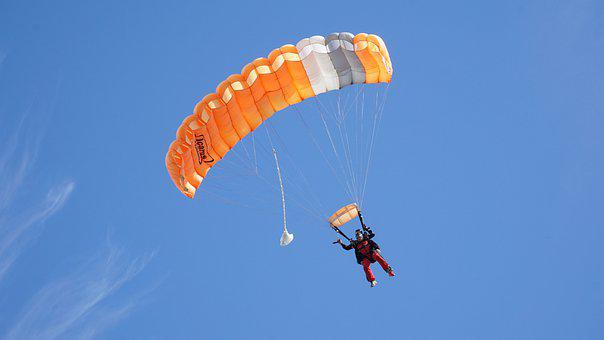 Magalie et Sacha n’aiment guère visiter les musées.Nul ne viendra chez toi ce soir.Lucie n’a jamais sauté en parachute.6-Les phrases interrogatives suivantes comportent des erreurs. Réécris ces phrases correctement.Où tu vas?					______Où vas-tu?_____________________Mangera-t’elle tous ses légumes?		___Mangera-t-elle tous ses légumes?______Tu vas-tu venir me voir?			____Vas-tu venir me voir.________________Elle sert à déclarer en énonçant un fait, en donnant une information ou une opinion.AElle sert à exprimer un ordre, une demande ou un conseil.DElle se termine par un point d’interrogation.CElle se termine toujours par un point d’exclamation.BElle sert à poser une question.CC’est le type de phrase le plus fréquent.AElle se termine par un simple point et parfois par des points de suspension.AElle sert à exprimer avec intensité une émotion, un jugement…BAjoute un X aux bons endroits.Phase déclarativePhrase interrogativePhrase exclamativePhrase impérativeHector n’aime pas les carottes.Quelle voiture désires-tu acheter?Ne cherche pas plus loin.Quelle soirée inoubliable que nous avons vécue!Au virage, tourne à droite.Il m’est totalement impossible d’écouter ce film.Je ne peux pas croire que tu dises ces mensonges.Quand Magalie reviendra-t-elle à la maison?